Komunikat Wojewódzkiego Biura Spisowego w Kielcach na temat Powszechnego Spisu Rolnego 2020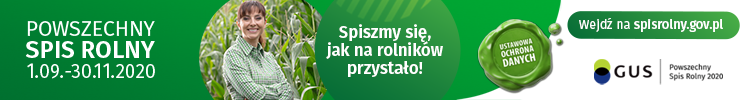 Dane, które podamy dziś pozwolą nam rozwijać się w przyszłościO tym, że liczy się rolnictwo przekonamy się już wkrótce podczas Powszechnego Spisu Rolnego (PSR), który będzie przeprowadzony na terenie całego kraju od 1 września do 30 listopada 2020 r. Jest to niezwykle ważne przedsięwzięcie realizowane co 10 lat. Pozwala zbadać zarówno wielkość jak i kierunek zmian zachodzących w polskim rolnictwie. Spis rolny jest przeprowadzany wśród osób fizycznych oraz osób prawnych i jednostek organizacyjnych niemających osobowości prawnej, które są użytkownikami gospodarstw rolnych.Dlaczego spis rolny jest ważny? Wiemy, że to co robicie jest potrzebne!Powszechny Spis Rolny zapewnia dane na najniższym poziomie podziału terytorialnego (gminy), które są niezbędne do prowadzenia polityki regionalnej, oceny rozwoju gospodarki rolnej oraz analizy zmian, jakie zaszły w rolnictwie na przestrzeni lat 2010 – 2020. Ponadto dane zebrane podczas spisu rolnego zostaną wykorzystane do oceny instrumentów Wspólnej Polityki Rolnej, w tym negocjacji w ramach UE - rodzaju oraz wielkości dopłat dla rolnictwa i obszarów wiejskich. Istotne będzie także zbadanie wpływu rolnictwa na środowisko, krajobraz i zmiany klimatyczne.Wybierz wygodną metodę realizacji spisuRozwój technologii ułatwia życie na wielu płaszczyznach – dlatego wychodzimy naprzeciw potrzebom naszych respondentów. Dbając o ich wygodę, podczas najbliższego spisu, to właśnie samospis internetowy będzie podstawowym kanałem przekazywania informacji. Aplikacja dostępna będzie przez cały okres trwania PSR, wystarczy tylko urządzenie z dostępem do internetu. Samodzielnie będą mogły się spisać także osoby, które nie posiadają urządzenia lub dostępu do internetu. Z myślą o nich przygotowane będą stanowiska, na których będzie można się nie tylko spisać, ale także otrzymać fachową pomoc przeszkolonych osób.Dodatkowo w trakcie spisu wdrożymy metody pomocnicze:od 16 września wywiad telefoniczny przeprowadzany przez rachmistrza telefonicznego,od 1 października  wywiad bezpośredni przeprowadzany przez rachmistrza terenowego z wykorzystaniem urządzenia mobilnego. Użytkownik gospodarstwa rolnego, który nie dokonał samospisu internetowego nie może odmówić przekazania danych w formie wywiadu telefonicznego lub bezpośredniego.Należy również pamiętać, że codziennie w godzinach 8.00 – 20.00 pod numerem infolinii 22 279 99 99 będzie można potwierdzić tożsamość rachmistrzów spisowych, uzyskać pomoc techniczną i merytoryczną, a wybierając kanał „1” - spisać się przez telefon, do czego również zachęcamy.Chronimy dane naszych respondentów Dane przekazywane w ramach Powszechnego Spisu Rolnego są objęte tajemnicą statystyczną, czyli są udostępniane wyłącznie w formie zbiorczej, to znaczy takiej, która uniemożliwia identyfikację konkretnej osoby. Warto przy tym zaznaczyć, że realizując spisy nigdy nie pytamy o numer konta, czy karty kredytowej, a dane osobowe respondentów nie są nigdzie przekazywane. Udział w spisie jest obowiązkowy, więc trzeba i warto się spisać, ponieważ dla wszystkich #liczysięrolnictwo.Chcesz wiedzieć więcej? Odwiedź naszą stronęspisrolny.gov.pl